Comunicato stampaRAK-Des, la collezione di arredo bagno che innova.L'innovazione è il cuore della filosofia RAK Ceramics, aziendapioniera nell'introduzione di innovazioni hi-tech ideali perprogetti residenziali, retail e industriali e nota per l'ampiagamma di prodotti e dimensioni oltre che per la capacità diprodurre elementi su misura per progetti sia su piccola che sularga scala.La sostenibilità in ogni campo dell’attività è uno dei principali elementi della mission di RAK Ceramics.L’azienda è impegnata nella tutela dell’ambiente attraverso tutta lafiliera produttiva – dalla progettazione del prodotto a processioperativi efficienti – e svolge un ruolo attivo nella costruzione diuna comunità migliore arricchendo l’ambiente circostante.RAK-Des è uno dei suoi più interessanti concept bathroom che apartire dal nome e dalle linee rende omaggio al Bauhaus.Una collezione che si posiziona nella fascia medio-alta e cheinclude oltre ai sanitari, i lavabi a catino e freestanding dalle lineemolto essenziali, quasi minimaliste. I lavabi rettangolari di questa collezione possono essere installati sospesi, singolarmente, oppure abbinati alla linea mobili RAK-Joy e sono disponibili nelle stesse dimensioni dei mobili: 60, 80, 100 e 120 cm.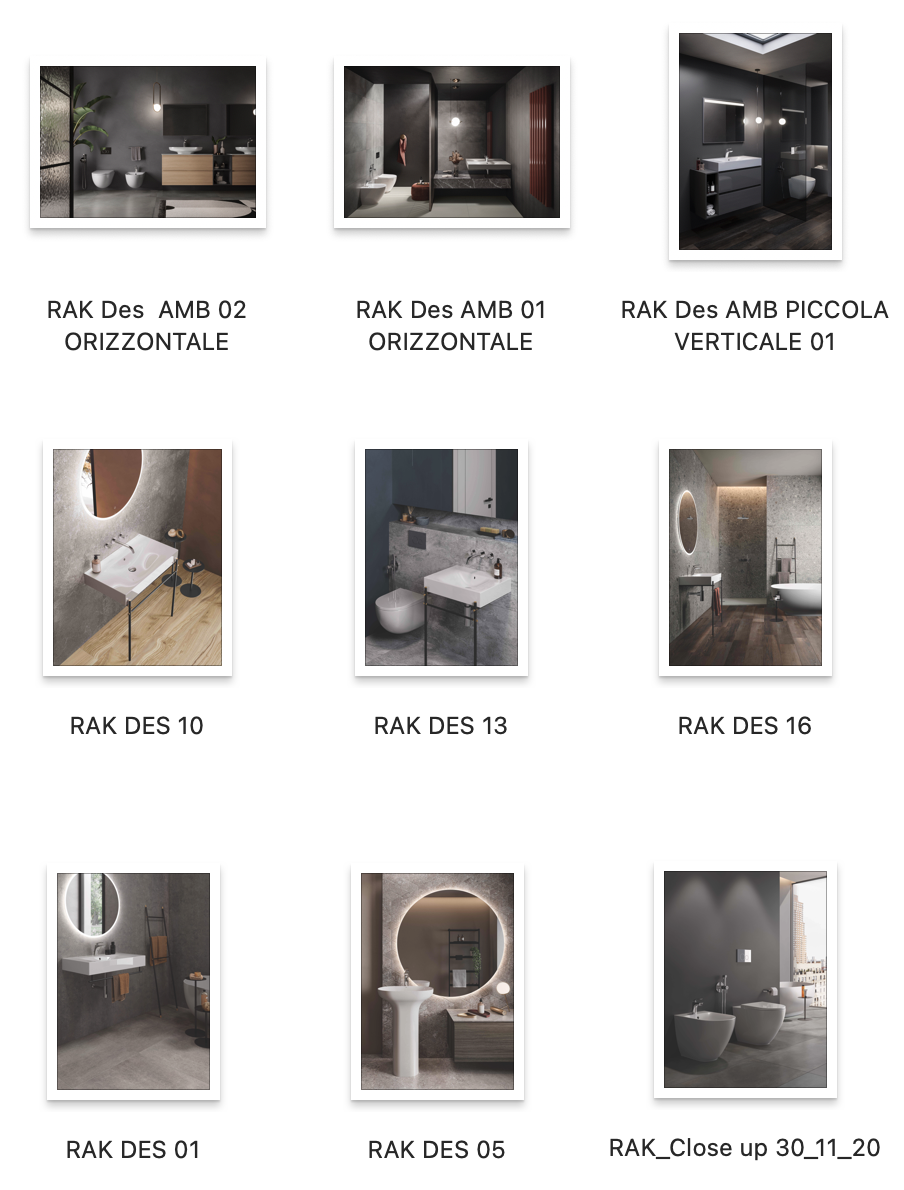 About RAK CeramicsGres porcellanato, ceramica, sanitari, arredi e complementi sotto l’unico grande concept “Room for Imagination” che in questi ultimi anni sta portando Rak Ceramics ad imporsi come Lifestyle solution provider leading brand. Rak Ceramics è oramai un brand globale riconosciuto a livello mondiale e distintosi per un percorso di successi senza precedenti che ha portato l’azienda emiratina al terzo posto nel settore in appena 30 anni. Nato nel 1989 con sede negli Emirati Arabi Uniti, riconosciuto a livello internazionale perché in grado di offrire soluzioni progettuali uniche attraverso l’utilizzo di prodotti e sistemi integrati di gres porcellanato e ceramica per pavimenti e rivestimenti, sanitari e arredobagno. Il Gruppo produce 116 milioni metri quadrati di piastrelle, 5 milioni di pezzi di sanitari, 24 milioni pezzi di porcellana da tavola e 1 milioni di rubinetti all'anno presso i suoi 22 stabilimenti all'avanguardia negli Emirati Arabi Uniti, in India, in Bangladesh e in Cina. RAK Ceramics è attiva in 150 paesi attraverso la rete di Hub operativi in Europa, Medio Oriente e Nord Africa, Asia, Nord e Sud America e Australia. La società è quotata pubblicamente su Abu Dhabi Securities Exchange negli Emirati Arabi Uniti e sulla borsa di Dhaka in Bangladesh. Il fatturato globale annuo del Gruppo è di circa miliardo di dollari US.